PREFEITURA MUNICIPAL DE MONTENEGRO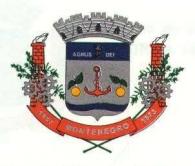 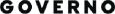 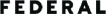 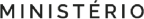 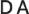 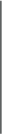 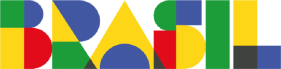 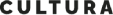 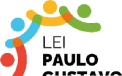 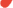 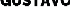 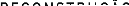 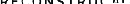 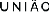 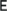 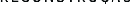 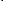                       ANEXO  X                       AUTODECLARAÇÃO PARA PESSOA LGBTQIAP+Eu, 	 	   (colocar	o		nome	ou		nome	social)		abaixo assinada/assinado,	proponente	no   Edital   de   Chamamento   Público	xx/2023,nacionalidade	 	,	nascida/nascido	em 	/	/	,	no	município	de 	,	Estado 	,	portadora/portador	de	célula	de	identidade	(R.G.)	nº 	,	expedida	em	 	/	/	pelo	órgão	expedidor	 	,	CPF	nº 	, estado civil			, número de telefone/celular				e endereço		de	e-mail 	 sob a pena de leis e, ou de resoluções relacionadas, me autodeclaro ser pessoaLGBTQIAP+.Estou ciente de que, em caso de falsidade ideológica, ficarei sujeita/sujeito às sanções prescritas no Código Penal* e às demais cominações legais aplicáveis.*O Decreto-Lei n° 2848, de 07 de dezembro de 1940 - Código Penal - Falsidade ideológica Art. 299: omitir, em documento público ou particular, declaração de que dele devia constar, ou nele inserir ou fazer inserir declaração falsa ou diversa da que devia ser escrita, com o fim de prejudicar direito, criar obrigação ou alterar a verdade sobre fato juridicamente relevante:Pena - reclusão, de um a cinco anos, e multa, se o documento é público, e reclusão de um a três anos, e multa, se o documento é particular.DATAASSINATURA DO DECLARANTE1